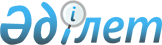 О проекте Указа Президента Республики Казахстан "О внесении изменений в Указ Президента Республики Казахстан от 13 января 2007 года № 273"Постановление Правительства Республики Казахстан от 16 ноября 2009 года № 1842      Правительство Республики Казахстан ПОСТАНОВЛЯЕТ:

      внести на рассмотрение Президента Республики Казахстан проект Указа Президента Республики Казахстан "О внесении изменений в Указ Президента Республики Казахстан от 13 января 2007 года № 273".      Премьер-Министр

      Республики Казахстан                       К. МасимовУказ Президента Республики КазахстанО внесении изменений в Указ Президента Республики Казахстан 

от 13 января 2007 года № 273      ПОСТАНОВЛЯЮ:

      1. Внести в Указ Президента Республики Казахстан от 13 января 2007 года № 273 "О мерах по модернизации системы государственного управления Республики Казахстан" (САПП Республики Казахстан, 2007 г., № 1, ст. 5; 2008 г., № 2, ст. 22; 2009 г., № 35, ст. 330) следующие изменения:

      в состав Межведомственной комиссии по проведению административной реформы:

      ввести:

Тажина                      - помощника Президента - Секретаря

Марата Муханбетказиевича      Совета Безопасности Республики

                              КазахстанНурпеисова                  - Председателя Агентства Республики

Кайрата Айтмухамбетовича      Казахстан по делам государственной

                              службы;

      вывести из указанного состава Орсариева А.А.

      2. Настоящий Указ вводится в действие со дня подписания.      Президент

      Республики Казахстан                       Н. Назарбаев
					© 2012. РГП на ПХВ «Институт законодательства и правовой информации Республики Казахстан» Министерства юстиции Республики Казахстан
				